Labeling the Map of EuropePlease label the following countries and physical features on your map of Europe.  Label the map neatly using a black or blue pen or a pencil.  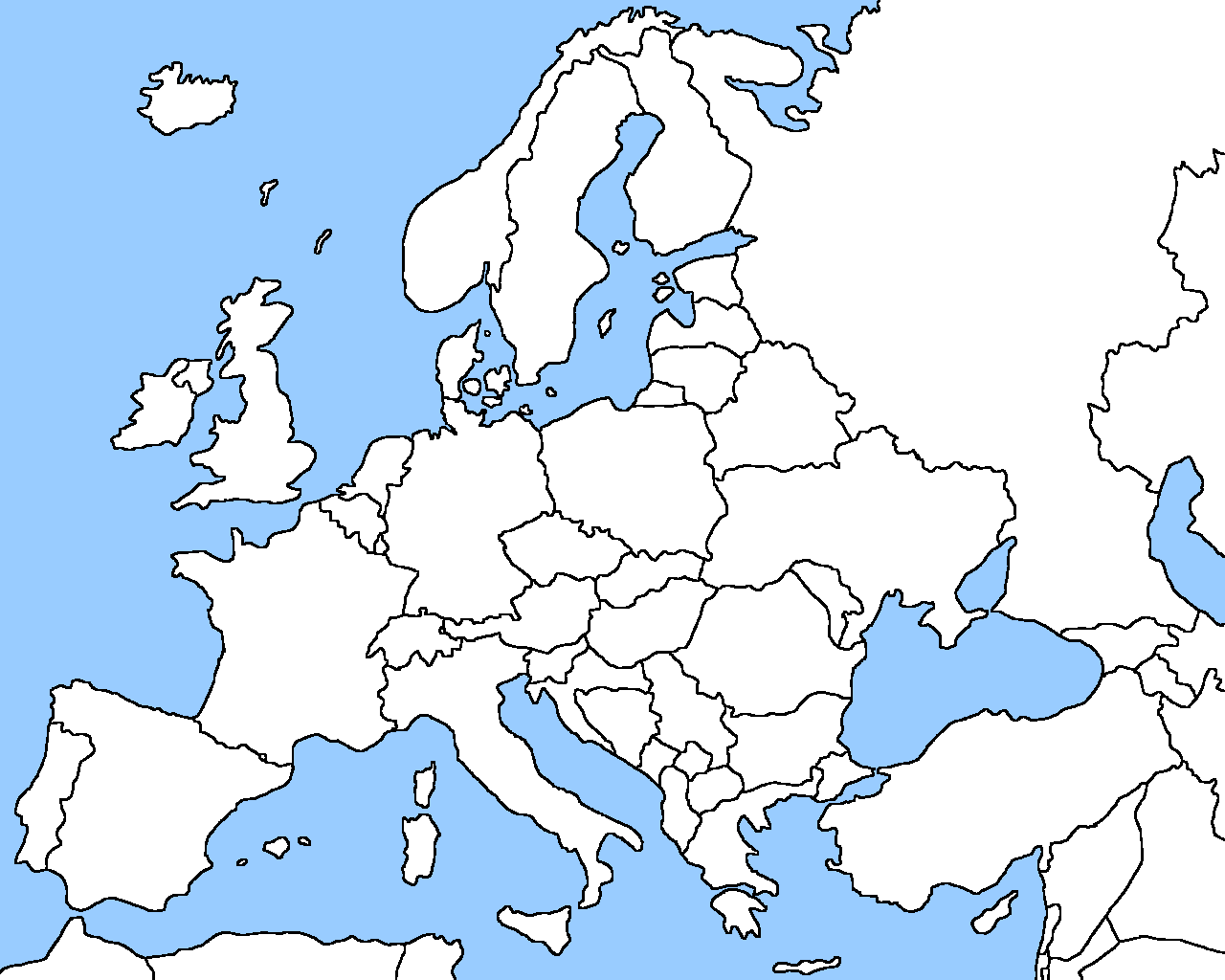 